ВІДДІЛ ОСВІТИ ВИКОНАВЧОГО КОМІТЕТУКАНІВСЬКОЇ МІСЬКОЇ РАДИКАНІВСЬКА ЗАГАЛЬНООСВІТНЯ ШКОЛА І-ІІІ СТУПЕНІВ №1ІМЕНІ Т.Г. ШЕВЧЕНКАКАНІВСЬКОЇ МІСЬКОЇ РАДИ ЧЕРКАСЬКОЇ ОБЛАСТІНАКАЗ01.09.2020                                                          м. Канів	                                     № 119Про особливості організації освітнього процесу в 2020/201 навчальному році     Відповідно до статті 40 Закону України «Про забезпечення санітарного та епідемічного благополуччя населення», Постанови Кабінету Міністрів України від 22.07.2020 №641 «Про встановлення карантину та запровадження посилених протиепідемічних заходів на території із значним поширенням гострої респіраторної хвороби COVID-19, спричиненої корона вірусом SARS-CoV-2» постанови Головного державного санітарного лікаря України від 22.08.2020 № 50 «Про затвердження протиепідемічних заходів у закладах освіти на період карантину в зв’язку з поширенням коронавірусної хвороби (COVID-19), листа МОН України від 05.08.2020 №1/9- 420 «Щодо організації роботи закладів загальної середньої освіти у 2020/2021 навчальному році», листа МОН України від 28.08.2020 № 1/9-490 «Щодо створення безпечних умов організації освітнього процесу у 2020/2021 навчальному році», рішення педагогічної ради (протокол №7 від 31.08.2020)   з метою забезпечення дотримання  протиепідемічних заходів  у закладу освіти та організації  освітнього процесу в 2020-2021  навчальному році НАКАЗУЮ:1.Ввести в дію тимчасовий порядок організації освітнього процесу в закладі загальної середньої освіти в період карантину в зв'язку з поширенням короновірусної хвороби (СОVID-19)  (додаток 1). 										    	    з 01.09.20202.Призначити відповідальною за координацію інформаційних заходів стосовно карантину Супрун Н.І., заступника директора з навчально – виховної роботи.3.Призначити відповідальною за проведення моніторингу стану здоров’я учнів та працівників закладу медичн  сестру школи Чернухо Н.В.4. Затвердити   пам’ятку для батьків  учнів, які відвідують заклад  загальної середньої освіти  на період карантину (додаток 2).   5. Затвердити   пам’ятку для здобувачів освіти, які відвідують заклад  загальної середньої освіти , на період карантину (додаток 3).                                                                                   6. Працівникам школи дотримуватися  вимог чинного законодавства щодо організації освітнього процесу в закладах загальної середньої освіти в період карантину.   										             Протягом дії карантину7. Клапсним керівникам 1-11 класів:     7.1. Здійснювати контроль дотримання Тимчасових рекомендацій здобувачами освіти  на період карантину.                                                                                                                           Протягом  дії карантину     7.2.Проводити роз’яснювальну роботу зі здобувачами освіти щодо індивідуальних заходів профілактики та реагування на виявлення симптомів коронавірусної хвороби (СОVID-19).                                                                                         Протягом  дії карантину    7.3. Надати та опрацювати пам’ятку для батьків учнів, які відвідують заклад, на період карантину («Пам’ятка для батьків учнів закладів загальної середньої освіти у зв’язку з початком 2020/2021 навчального року в умовах пандемії».)  (додаток 2).    7.4.Проводити системно і систематично бесіди з учнями стосовно правил поведінки у закладі освіти в період адаптивного карантину.          7.5. Довести до відома здобувачів освіти порядок руху по школі та входу/ виходу із школи .      8. Чернухо Н.В.-медичній  сестрі школи,:                                                                           8.1.Проводити інструктажі для працівників щодо запобігання поширенню коронавірусної хвороби (СОVID-19), дотримання правил респіраторної гігієни та протиепідемічних заходів.    8.2. Розробити алгоритм дій на випадок надзвичайної ситуації, пов’язаної з реєстрацією випадків захворювання на коронавірусну хворобу (СОVID-19).         8.3. Організувати процес температурного скринінгу та медичного огляду учасників освітнього процесу.                                                                                                                               Протягом  дії карантину     8.4.Здійснювати контроль за дотриманням графіку провітрювання кабінетів та приміщень закладу.     8.5. Здійснювати контроль за наявністю  необхідної кількості засобів індивідуального захисту в працівників закладу.9.Завгоспу школи Омельченко Т.В.  :     9.1.  Забезпечити заклад необхідними контейнерами для утилізації використаних масок та рукавиць.     9.2. Обладнати місця для обробки рук та збору використаних масок і рукавичок.                                                                                                                                      9.3. Забезпечити заклад необхідними засобами санітарної обробки поверхонь.     9.4.  Скласти алгоритм утилізації використаних масок та рукавиць.10. Вчителям:    10.1. Дотримуватись вимог п.5 р. V Тимчасового порядку. Провітрювання проводити протягом 10 хвилин після кожного уроку.     10.2. Перед початком занять проводити опитування учасників освітнього процесу щодо їх самопочуття та наявності симптомів респіраторної хвороби.     10.3. Обмежити близькі контакти між колегами. Для вирішення питань, що не потребують особистої присутності, максимально використовувати засоби зв’язку (Інтернет, телефон).      10.4. Дотримуватись вимог п. 7  р. ІІІ    Тимчасового порядку.         10.5. У разі виявлення симптомів захворювання у   здобувача освіти  діяти відповідно до затвердженого алгоритму ( р. ІХ Тимчасового положення). 11. Контроль за виконанням наказу залишаю за собою.Директор школи                                                                                                          Світлана ГРИБЗ наказом ознайомлені :                                                                                         Наталія СУПРУН			                            							Наталія ЧЕРНУХОТетяна ОМЕЛЬЧЕНКОДодаток 1                   до наказу директора                             від 01.09.2020 № 119   Тимчасовий порядок організації освітнього процесуу 2020/2021 навчальному році в період карантину в зв’язку з поширенням коронавірусної хвороби (COVID-19)    Даний порядок розроблений відповідно до статті 40 Закону України «Про забезпечення санітарного та епідемічного благополуччя населення», постанови Головного державного санітарного лікаря України від 22.08.2020 № 50 «Про затвердження протиепідемічних заходів у закладах освіти на період карантину в зв’язку з поширенням коронавірусної хвороби (COVID-19), листа МОН України від 05.08.2020 №1/9- 420 «Щодо організації роботи закладів загальної середньої освіти у 2020/2021 навчальному році», листа МОН України від 28.08.2020 № 1/9-490 «Щодо створення безпечних умов організації освітнього процесу у 2020/2021 навчальному році» з метою забезпечення інфекційної безпеки у закладі та організації повноцінного освітнього процесу.Даний порядок буде розміщено при вході до закладу та на його сайті. Про будь-які зміни щодо встановлених обмежень та умов організації освітнього процесу буде повідомлено через офіційні сторінки в мережі Інтернет та при вході до закладу.І.Підготовчі заходи щодо відновлення освітнього процесу1. Допуск до роботи персоналу закладу освіти здійснюється за умови використання засобів індивідуального захисту (респіратора або захисної маски, в тому числі виготовлених самостійно)після проведення термометрії безконтактним термометром.2. Після кожного зняття засобів індивідуального захисту та перед  одяганням чистих засобів індивідуального захисту, працівник повинен ретельно вимити руки з милом або обробити антисептичним засобом.3. Класним керівникам провести опитування учнів шляхом заповнення уніфікованих опитувальників та узагальнити дані за трьома категоріями: не хворів/ контактна особа/ перехворів4. Медичній сестрі провести опитування працівників школи  шляхом заповнення уніфікованих опитувальників та узагальнити дані за трьома категоріями: не хворів/ контактна особа/ перехворів5. Медичній сестрі провести аналіз даних уніфікованих опитувальників на підставі узагальнених класними керівниками даних про стан здоров’я дітей.6.  Заступник директора з господарської роботи забезпечує техпрацівників дезінфікуючими засобами для проведення обробки приміщень.7. Технічні працівники здійснюють повну гігієнічну та санітарну обробку закладу освіти.ІІ. Особливості відвідування закладу освіти 1. До закладу заходять тільки учні, вчителі та персонал закладу. 2. Вхід до закладу здійснюється лише за умови використання засобів індивідуального захисту (захисної маски, у тому числі виготовлених самостійно, або респіратора). 3. Вхід в освітній заклад батьків, бабусь, дідусів з початком навчального року суворо заборонено. Спілкування педагогічних працівників із батьками здійснюється дистанційно за допомогою будь-яких засобів зв’язку, або на шкільному подвір’ї.4. З метою впровадження заходів щодо застосування практики соціального дистанціювання та уникнення скупчення, спрямованих на мінімізацію контактування з іншими особами, у закладі запроваджується відкриття всіх аварійних входів. 5. На всіх входах до закладу освіти організовуються місця для обробки рук антисептичними засобами. Місця для  обробки рук позначаються яскравим вказівником про правила та необхідність дезінфекції рук (банер, наклейка, тощо).ІІІ. Вхідний скринінг та правила поведінки персоналуУсі працівники школи заходять через  центральний вхід. Допуск до роботи персоналу закладу освіти здійснюється за умови використання засобів індивідуального захисту (респіратора, захисного щитка або маски, в тому числі виготовленої самостійно) після проведення термометрії. Увесь персонал проходить термометрію на центральному вході (корпус 1,2) перед початком робочого часу (за 30 хвилин) із занесенням даних до журналу контролю термометрії працівниківВимір температури тіла проводиться безконтактним термометром на ділянці зап’ястка або бокових частин шиї (враховуючи інструкцію про використання термометрів).Сестра медична Чернухо Н.В. оглядає персонал перед початком роботи на наявність симптомів гострого респіраторного захворювання (кашель, нежить, осиплість голосу, почервоніння очей).У разі виявлення співробітника з підвищеною температурою тіла або з вищевказаними симптомами співробітник до роботи не допускається. Про такий випадок медична сестра повідомляє директора школи та робить відмітку у журналі контролю термометрії працівників про недопущення до роботи.При виявленні підвищеної температури тіла (вище 37,1 С) або респіраторних симптомів вдома працівник школи повідомляє керівника структурного підрозділу, не виходить на роботу та звертається до сімейного лікаря.8. Для вирішення питань, що не потребують особистої присутності, максимально використовувати засоби зв’язку (Інтернет, телефон). Близькі контакти між персоналом обмежуються.9. У разі відсутності медичної сестри вхідний скринінг працівників проводить черговий вчитель.10. У закладі організовано забезпечення засобами індивідуального захисту всіх працівників ( із розрахунку на 5 робочих днів, у т.ч. на 1 робочу зміну - безпосередньо на робочому місці кожного працівника). Зміна масок здійснюється кожні три години. Після кожного зняття засобів індивідуального захисту та перед одяганням чистих засобів індивідуального захисту, працівник повинен ретельно вимити руки з милом або обробити антисептичним засобом.11. Захисні маски можуть не використовуватися під час проведення занять у навчальних приміщеннях. Під час пересування приміщеннями школи  використання захисних масок є обов’язковим.12. Якщо працівники користуються масками багаторазового використання, то обов’язково повинні мати герметичні пакетики (zip-пакет, або папка на кнопці, тощо) з позначками «Для використаних масок», «Для нових (чи запасних) масок». Для нової (запасної) одноразової маски також повинен бути пакетик.ІV. Вхідний скринінг здобувачів освіти на наявність ознакінфекційного захворювання та правила поведінки1. Відповідальність за прихід до закладу освіти здорової дитини (з нормальною температурою тіла [до 37,0 С], відсутністю наявних симптомів гострого респіраторного захворювання [кашель, нежить, осиплість голосу, почервоніння очей] ) несуть батьки.2. Зустріч здобувачів освіти здійснюється на шкільному подвір’ї за 20 хвилин до початку освітнього процесу відповідальною особою (класним керівником або вчителем, який проводить перший урок). 3. Відповідальна особа проводить візуальний огляд дитини на наявність симптомів інфекційного захворювання (кашель, нежить, осиплість голосу, почервоніння очей), запитує про самопочуття, температуру тіла у дитини та/або дорослого, який її супроводжує.4. Вхід до приміщень закладу дозволяється при наявності  захисних масок або респіратора.5. Під час пересування приміщеннями закладу освіти використання захисних масок є обов’язковим для учнів 5-11 класів. 6. Для учнів 1-4 класів вхід та пересування приміщеннями закладу освіти дозволяється без використання захисної маски або респіратора. 7. Для кожного класу визначено свій вхід до школи, який є найближчим до класної кімнати, і схема руху лише одними сходами. Довільно пересуватися по школі з поверху на поверх не дозволяється.8. Початок навчальних занять у закладі – 8.30V. Організація освітнього процесу у закладі1.Захисні маски можуть не використовуватись під час проведення занять у навчальних приміщеннях. Під час пересування приміщеннями закладу освіти використання захисних масок є обов’язковим.2.Якщо у дітей будуть маски багаторазового використання, то обов’язково необхідно мати герметичні пакетики (zip-пакет, або папка на кнопці) з позначками «Для використаних масок», «Для нових ( чи запасних) масок».3.Для використаних одноразових масок в закладі є спеціальні урни з відповідними позначками.4. Учні 5-11 класів знаходяться  під час освітнього процесу у закріплених кабінетах (додаток 1).5. Провітрювання на перервах відбувається згідно з графіком, розміщеним у кожній класній кімнаті.6.  Класні керівники протягом першого тижня навчання проводять бесіди,  на яких зосереджується увага на питаннях профілактики вірусних захворювань та контролю самопочуття.7. Педагогічний склад закладу освіти перед початком занять проводить опитування учасників освітнього процесу щодо їх самопочуття та наявності симптомів респіраторної хвороби.8.  Протягом дня усім учасникам освітнього процесу необхідно дотримуватись правил знезараження рук.9 Вчителі тих кабінетів, де передбачено використання шкільного інвентарю для навчання,  після уроку проводять обробку поверхонь дезінфікуючими засобами (кабінети інформатики, фізичної культури та технічної праці).10. Пересування школою при поділі груп на уроках іноземної мови, «Захист України» здійснюється так: одна група залишається у кабінеті, закріпленому за класом, а інша, з вчителем, переходить до іншого кабінету після дзвоника на урок, коли коридори вільні, і повертається назад за кілька хвилин до закінчення уроку, коли в коридорах ще не відпочивають учні.11. Забезпечується використання розмітки на підлозі, що полегшує організацію двостороннього руху коридорами, виокремлення зон переміщення для різних вікових категорій здобувачів освіти.12. За умови сприятливої погоди здобувачі освіти під час перерв перебувають на свіжому повітрі на шкільному подвір’ї у присутності чергового вчителя.13. Ранкові зустрічі у 1-3-х класах за сприятливих погодних умов проводяться на свіжому повітрі.14. Передбачене уникання організації видів діяльності, які вимагають безпосереднього фізичного контакту між учнями: зменшення кількості комунікаційних вправ, групових ігор, що передбачають тактильний контакт, проведення ранкових зустрічей із дотриманням соціальної дистанції, за можливості, на свіжому повітрі тощо.15. За можливості, передбачається організація проведення навчальних занять з окремих предметів на відкритому повітрі.16. На вході до закладу та у його приміщеннях передбачається розміщення інформаційних матеріалів щодо профілактики коронавірусної хвороби СОVID-19.VІ. Організація дотримання правил респіраторної гігієни тапротиепідемічних заходів у закладі1. Основним заходом гігієни рук в умовах колегіуму є миття рук з милом.2. Використання антисептику доцільне лише в тому випадку, коли немає доступу до води та мила.3. Протирання рук вологими серветками з метою знезараження або в якості заміни миття рук недоцільне та неефективне.4. Тертя рук з милом повинно тривати не менше 30-40 секунд.5. Кожна санітарна кімната  забезпечується рукомийником, який обладнаний рідким милом в дозаторі та паперовими рушниками для рук.6. Передбачається проведення навчання працівників закладу та здобувачів освіти щодо одягання, використання, зняття засобів індивідуального захисту, їх утилізації, контроль за виконанням цих вимог.7. Зорганізується централізований збір використаних засобів індивідуального захисту, паперових серветок в окремі контейнери (урни) з кришками та поліетиленовими пакетами з яскравою відміткою «Використані маски та рукавички».8. На вході до всіх приміщень організовуються місця для обробки рук антисептичними засобами: учні 1-4 класів за участю вчителя, учні 5-11-х класів у присутності вчителя.9. У разі виникнення потреби або необхідності залишити приміщення користуємося тільки центральним входом.10. Вихід із закладу передбачено тільки по завершенні навчальних занять.VІІ. Організація питного режиму та харчування1. У період карантину функціонування питних шкільних фонтанчиків не дозволяється. 2. Питний режим здобувачів освіти організовується за допомогою використання індивідуальних ємностей для рідини або фасованої питної продукції.3. З метою запобігання поширенню коронавірусної хвороби (COVID-19) за кожним класним колективом закріплено відповідну перерву для харчування. 4. У їдальні забезпечується відстань між столами не менше 1,5 м та розміщення за столом не більше 4-х осіб.5. Усі працівники харчоблоку працюють у засобах індивідуального захисту із розрахунку 1 захисна маска на 3 години роботи, одноразових рукавичках, які змінюють після кожної дії (виробничого процесу на харчоблоці їдальні), не пов’язаних між собою.6. Після кожного зняття засобів індивідуального захисту (захисних масок одноразових рукавичок) перед одяганням чистих засобів індивідуального захисту, працівник харчоблоку ретельно миє руки з милом або обробляє антисептичним засобом.7. Працівник їдальні, який видає страви або здійснює розрахунок, забезпечений засобами індивідуального захисту: захисною маскою або респіратором, захисними окулярами або захисним щитком, одноразовими рукавичками.VІІІ.     Особливості харчуванняХарчування учнів 1-4 класів відбувається за графіком. Вчитель приводить  учнів свого класу до їдальні згідно встановленого графіку. Діти миють руки , снідають і вчитель через інші двері веде їх до класуПрибиральник службових приміщень  прибирає і миє дезінфікуючим засобом столи.Харчування учнів пільгових категорій відбувається після 3 уроку. ІХ. Дії у разі виявлення в класі дитини з ознаками хвороби.1.При виявленні симптомів захворювання у здобувача освіти перед початком уроків  дитина до занять не допускається:- якщо дитина прийшла у супроводі дорослого, вона відправляється додому з рекомендацією  звернутись до сімейного лікаря;- якщо дитина прийшла без супроводу дорослого, то на здобувача освіти одягається медична маска і сестра медична  проводить його до кімнати ізоляції. По телефону викликаються батьки дитини та у разі необхідності – швидка медична допомога. Після чого черговим адміністратором і батьками приймається узгоджене рішення щодо направлення до закладу охорони здоров’я.2.При виявленні симптомів захворювання у здобувача освіти під час освітнього процесу:    2.1. Вчитель дистанційно інформує чергового адміністратора та сестру медичну.    2.2. Сестра медична забирає дитину до ізолятора та повідомляє заступника директора з господарської роботи про приміщення,   де необхідно здійснити дезінфекцію.    2.3. Дітей класу ізолюють (припиняється рух дітей по школі.)    2.4. У разі потреби сестра медична  викликає швидку медичну допомогу.    2.5. Прибиральник службових приміщень проводить дезінфекцію приміщень   2.6. Черговий адміністратор інформує батьків та відділ освіти про виявлення дитини з ознаками хвороби, обмежує вхід до приміщень, де перебувала дитина з ознаками хвороби.   2.7. Вчитель проводить інструктаж з дітьми, які були в контакті з дитиною з ознаками хвороби.   2.8. Діти з класу, де виявлено дитину з ознаками хвороби, переходять на самоізоляцію до отримання  результатів лабораторних досліджень   2.9. Якщо тест не підтверджує COVID-19 – діти класу повертаються на навчання.   2.10. Якщо тест підтверджує COVID-19, діти переходять на дистанційне навчання (2 тижні.)3.До закладу освіти  дитина може повернутись лише після одужання та отримання довідки від сімейного лікаря про те, що вона здорова та може бути допущена до відвідування закладу освіти.4. Заступник директора і сестра  медична щоденно проводять моніторинг та аналіз відвідування  занять здобувачами освіти з метою раннього виявлення збільшення захворюваності.Х.Обов’язкові  заходи під час освітнього процесу1.  Педагогічні працівники протягом дня слідкують за станом здоров’я дітей та у разі виявлення ознак захворювання передають учня медичному працівнику та інформують адміністрацію2 Після кожного уроку проводиться провітрювання у кабінетах.3. Після закінчення занять вчитель, який проводив останній урок у класі, виводить дітей зі школи з дотриманням соціальної дистанції.4. Після закінчення навчального процесу технічними працівниками проводиться вологе прибирання та дезінфекція поверхонь, підвіконь,  дверних ручок в усіх приміщення закладу освіти.Питання, які залишилися поза межами цього порядку, вирішуються індивідуально з черговим адміністратором.Додаток 2                                 до наказу директора                          від 01.09.2020 №119Пам’ятка  для 
здобувачів освіти закладу загальної середньої освітиПри вході/виході із закладу освіти дотримуватись розроблених маршрутів руху) та графіку, за яким відбувається допуск здобувачів освіти до закладу.Надавати правдиву інформацію при опитуванні учасників освітнього процесу щодо їх самопочуття та наявності симптомів респіраторної хвороби.Використовувати  захисні маски під час пересування приміщеннями закладу освітиПід час перерв максимально перебувати на поверсі, де знаходиться навальний кабінет.Забезпечити себе питною водою. Питні фонтанчики в закладі використовувати заборонено.Мати при собі запасні засоби індивідуального захисту.Дотримуватись соціальної дистанції у приміщеннях закладу, уникати скупчення, мінімізувати  контактування з іншими особами.Дотримуватися правил особистої гігієни (рукомийники, мило рідке, паперові рушники (або електросушарки для рук), антисептичні засоби для обробки рук тощо).Використані маски утилізувати в  контейнери/урни з кришкою для використаних масок з чіткою яскравою відміткою «ВИКОРИСТАНІ МАСКИ ТА РУКАВИЧКИ».Дотримуватись етикету кашлю та чхання.Додаток 3                                 до наказу директора                                від 01.09.2020 №119Пам’ятка  для батьків
здобувачів освіти закладу загальної середньої освіти у зв’язку з початком навчального 2020/2021 навчального року в умовах пандеміїШановні батьки!       Перш ніж привести дитину в заклад загальної середньої  освіти, будь ласка,  зверніть увагу на особливості організації навчання Ваших дітей в умовах пандемії та дотримуйтеся наступних вимог.1. Обов’язково кожного ранку перед виходом дитини до школи потрібно робити термометрію, перевіряти наявність респіраторних симптомів: кашель, чихання. За найменших підозр у дитини та членів усієї родини захворювань  (ГРВІ, нежить, підвищення температури тощо), необхідно звернутися до сімейного лікаря та попередити класного керівника чи медичного працівника закладу та прийняти міри самоізоляції.2. Забороняється вхід батьків до закладів освіти в період карантину в зв'язку з поширенням коронавірусної хвороби (COVID-19),  крім осіб, які супроводжують осіб з інвалідністю. Батьки, або особи які їх замінюють, що супроводжують дитину до закладу освіти і, перебуваючи на   території подвір,я , повинні бути в захисних масках (у тому числі саморобних), так, щоб були покриті ніс та рот, відповідно до карантинних вимог.3. Приводьте дитину або слідкуйте, щоб дитина приходила до закладу своєчасно, згідно з графіком занять, зберігаючи дистанцію з працівниками та іншими учнями . Уникайте скупчення людей.4. Батьки обов’язково отримують інформацію в разі виявлення під час освітнього процесу  ознак гострої респіраторної хвороби дитини.5.  Надайте класному керівнику  свій достовірний мобільний номер телефону або інших членів родини для зв’язку у разі виникнення непередбачуваної ситуації (погіршення стану здоров’я дитини, тощо).  6.  Пам’ятайте, що вхід дітей до приміщень закладу дозволяється при наявності захисної маски або респіратора. Захисні маски можуть не використовуватися під час проведення занять у навчальних приміщеннях. Під час пересування приміщеннями закладу освіти використання захисних масок є обов'язковим.7. Обов’язково надавайте медичному працівнику закладу  інформацію щодо можливих алергічних реакцій у дітей на миючі , дезінфікуючі засоби та антисептики у зв’язку з проведенням  систематичної дезінфекції обладнання та приміщень.8. Вчить дітей користуватися  антисептичними засобами для обробки рук в місцях, які розташовані  на вході до всіх приміщень закладу. 9. Привчайте дітей і використовуйте самі  розміщені на території закладів контейнери/урни з кришкою для використаних масок з чіткою яскравою відміткою «ВИКОРИСТАНІ МАСКИ ТА РУКАВИЧКИ».  10. З метою отримання оперативної інформації про зміни в організації роботи закладів загальної середньої освіти міста  (режим, освітній процес тощо) щоденно переглядайте офіційний сайт відділу освіти, закладу освіти,  сторінку класного керівника  Вашого класу в Viber, де буде розміщено відповідну інформацію.11. Для вирішення нагальних питань, отримання інформації стосовно роботи закладу звертайтесь до адміністрації  в телефонному режимі    тел.__________ або он-лайн.12. Зверніть увагу на обмежене перебування дитини в громадських місцях.  Це є небезпечним для її ї  здоров’я, навіть під час послаблення карантину.                    Шановні батьки! Лише спільними зусиллями ми зможемо зберегти власне здоров`я та здоров’я  дітей! Здоров`я дитини та кожної  родини  – це головне!Вдячні за порозуміння!№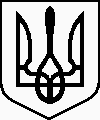 